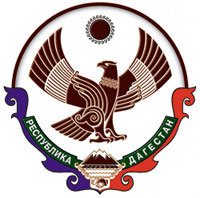 РЕСПУБЛИКА ДАГЕСТАН.АДМИНИСТРАЦИЯ ГОРОДСКОГО  ОКРУГА«ГОРОД  КАСПИЙСК»ПОСТАНОВЛЕНИЕ«25» мая 2022                                                                                             № 750«Об объявлении открытого конкурса на право заключения договоров на установку и эксплуатацию рекламных конструкций на земельном участке, здании или ином недвижимом имуществе, находящемся в муниципальной собственности городского округа «город Каспийск» и о наделении полномочиями организатора конкурса»Руководствуясь Гражданским кодексом Российской Федерации, Федеральным законом от 06.10.2003 № 131-ФЗ «Об общих принципах организации местного самоуправления в Российской Федерации», Федеральным законом от 13.03.2006 № 38-ФЗ «О рекламе», Решением Собрания депутатов городского округа «город Каспийск» от 19.05.2021 № 50 «Об утверждении Положения о порядке организации и проведения открытого конкурса на право заключения договоров на установку и эксплуатацию рекламных конструкций на земельном участке, здании или ином недвижимом имуществе, находящемся в муниципальной собственности городского округа «город Каспийск» (далее – Положение о конкурсе), Схемой размещения рекламных конструкций на территории городского округа «город Каспийск», утверждённой Постановлением администрации городского округа «город Каспийск» от 03.10.2014 № 944, Уставом муниципального образования городской округ «город Каспийск», администрация городского округа «город Каспийск»ПОСТАНОВЛЯЕТ:Уполномочить Муниципальное казённое учреждение «Каспийск-Реклама» (Магомедов А. Ю.) на проведение процедуры открытого конкурса на право заключения договоров на установку и эксплуатацию рекламных конструкций на земельном участке, здании или ином недвижимом имуществе, находящемся в муниципальной собственности городского округа «город Каспийск» (далее – договор и конкурс) наделив его полномочиями организатора конкурса, указанными в Положении о конкурсе утверждённом Решением Собрания депутатов городского округа «город Каспийск» от 19.05.2021 № 50.Определить сведения о выставляемых на открытый конкурс рекламных местах (лотах), их месторасположение, описание и технические характеристики рекламных конструкций, право на установку которых передаются по договору, срок действия договора, размер ежегодного и ежемесячного платежа по договору, размер задатка согласно приложению к настоящему постановлению.Разработать и утвердить конкурсную документацию в соответствии с Положением о конкурсе утверждённым Решением Собрания депутатов городского округа «город Каспийск» от 19.05.2021 № 50, объявить конкурс.Опубликовать настоящее постановление в газете «Трудовой Каспийск» и разместить на официальном сайте администрации городского округа «город Каспийск» в сети Интернет.Контроль над исполнением настоящего постановления возложить на директора МКУ «Каспийск-Реклама» (Магомедов А.Ю.).Орджоникидзе ул., 12, г. Каспийск, 368300,   тел.: 8(246)5-14-11, факс: 8(246)5-10-00 сайт: www.kaspiysk.org, e-mail: kasp.info@yandex.ru, ОКПО 04046996; ОГРН 1020502132551; ИНН/КПП 0545011427/055401001Глава городского округа«г. Каспийск»Б. И. Гонцов